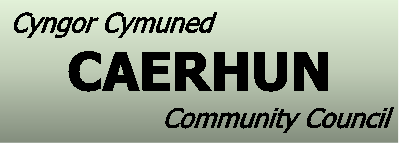 Cofnodion / Minutes – 26.04.2022COFNODIONDarllenwyd y cofnodion a chytunwyd eu bod yn gywir. MATERION YN CODIEtholiadau Hysbysodd y clerc byddai ddim etholiad yng Nghaerhun gan fod CBSC wedi cadarnhau ei bod yn Etholiad Un Ymgeisydd.  Er hynny byddai aelod newydd yn ymuno’r pwyllgor sef  Mr Gareth Hughes, yn lle Mr Tom Roberts.Gôr- Yrru yn Tal y BontHysbysodd y clerc bod canlyniadau’r ‘speed survey’ gan CBSC yn dangos bod nifer yn goryrru trwy Tal y Bont, bydd CBSC felly yn gofyn i Gan Bwyll trefnu i ymweld â’r pentref yn rheolaeth.Rhodd Tuag at Glwb Tractor Dyffryn ConwyHysbysodd y clerc bod y Clwb wedi cysylltu i gynnig rhoi’r rhodd y derbyniwyd gan y Cyngor Cymuned yn nôl gan fod y daith tractor ym mis Mehefin ddim yn dod trwy bentrefi ardal Caerhun, cytunodd y pwyllgor gall y Clwb cadw’r pres gan ei bod yn hel arian at achosion da.CYNLLUNIO 0/49545Ymunodd rhai o drigolion Castell er mwyn trafod y mater yma - Mrs Sarah Smeaton, Miss Kimberley Higgingbottom, Mr Collins, Mrs Fran Collins, Mr Colin Evans.Roedd gan y trigolion nifer o bryderon ynglŷn â’r cais cynllunio a’r effaith gall hyn gael arnynt hwy a thrigolion eraill. Hysbysodd Miss Kimberley Higgingbottom bod y cae gwaelod yn Pengarth yn dueddol o orlifo yn ystod y gaeaf a gall y datblygiad hwn gwaethygu’r sefyllfa.  Teimla’r trigolion bod nifer llawer o  lefydd i aros yn Castell yn barod a doeth dim angen mwy yn enwedig rhai gall caniatáu i fyny at oeliaf 42 person ynddynt.  Hefyd teimla’r trigolion bod y cynlluniau ddim yn rhoi digon o wybodaeth am y cais.  Cytunodd y pwyllgor hefo’r holl bwyntiau a chytunwyd gyrru’r sylwadau dilynolBod y pwyllgor yn gwrthwynebu’r cais ar y sail Bod y cais cynllunio ddim yn rhoi digon y wybodaeth ynglŷn â’r datblygiad a’r effaith amgylcheddolBydd y datblygiad yn achosi llygredd sŵn, golau ac yn ymwthio a’r tai cyfagos.Bod y cais yn gôr ddatblygiad i’r safleUNRHYW FATER ARALL Enw Saesneg ar Tyn Terfyn Hysbysodd Cledwyn Griffiths bod trigolion wedi gofyn a oedd gan Tyn Terfyn yr hawl i newid enw’r safle i enw Saesneg, hysbysodd Cyng. Goronwy Edwards doeth gan CBSC dim polisi i ymwneud a hyn.Ceir Llanerch, Rowen Hysbysodd Jimmy Logan fod y ceir  a riportiwyd wedi i’w parcio yn Llanerch Rowen dal yno, cytunodd Cyng. Goronwy Edwards i drafod y mater gyda CBSC unwaith eto.Caewyd y cyfarfod am 8.45yh, cynhelir y cyfarfod nesaf Nos Fawrth 30ain o Fai 2022 7.30yh.MINUTESThe minutes from the previous meeting were agreed as an accurate record. MATTERS ARISING Elections The clerk confirmed there wouldn’t be an election in Caerhun as the election was uncontested. However,  we would be welcoming a new member - Mr Gareth Hughes who will replace Mr Tom Roberts. Speeding in Tal y BontThe clerk advised the speed survey had shown that a numberof mortorists were speeding through the village, CCBC have therefore asked GoSafe to visit the village on a regular basis.Donation towards Conwy Valley Tractor Club The clerk advised that the Club had made contact to offer the donation made by the committee back now that the tractor run in June would not be going through any of the villages in Caerhun, the committee agreed the club could keep the donation as they were raising funds for good casues. PLANNING 0/49545Some of Castell’s residents joined the meeting to discuss this item - Mrs Sarah Smeaton, Miss Kimberley Higgingbottom, Mr Collins, Mrs Fran Collins, Mr Colin Evans.The residents raised significant concerns in relation to the proposed development and the effect it could have on them and other residents.  Miss Kimberley Higgingbottom raised that the bottom field at Pengareth often flooded during the winter and she felt this development could increase this risk. The residents also felt Castell already had plenty of holiday accommodation and this development would just increase this further especially as it could potentially accommodate at least 42 people.  The residents also didn’t feel the application included sufficient information about the development.  The committee fully agreed with the concerns and points raised and agreed to submit the following comments That the committee objected to the planning application for the following reasons That the planning application didn’t include sufficient information about the development and the environmental impact That the development would cause noise and light pollution and would be an intrusion on surrounding propertiesThat the application was an over development for the site. UNRHYW FATER ARALL English Name Change at Tyn Terfyn Cledwyn Griffiths raised that some residents had asked whether Tyn Terfyn were allowed to change the site name to an English name, Cllr Goronwy Edwards confirmed CCBC didn’t have a policy on this. Cars Llanerch, Rowen Jimmy Logan raised that the cars that had previously been reported for parking in Llanerch Rowen were still there, Cllr Gorowny Edwards agreed to discuss the matter with CCBC once again.The meeting closed at 8.45pm, the next meeting is scheduled Monday 30th May 2022 7.30pmCadeirydd/ChairmanJimmy LoganJimmy LoganPresennol/PresentCyng. Goronwy Edwards Geraint Davies  William Hugh RobertsColin JonesDewi JonesEryl Roberts Cledwyn GriffithsRhun Edwards Siân Wyn Jones (Clerc/ClercYmddiheuriadau/ApologiesTerry Evans 